1 立案审批表安全生产行政执法文书立案审批表（）应急立〔〕    号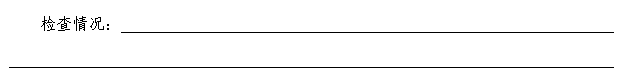 案由                      案件来源   时间         案件名称         当事人  电话         法定代表人/负责人         当事人地址  邮政编码         案件基本情况：案件基本情况：承办人意见：承办人（签名）：               证号：                  证号：          承办人意见：承办人（签名）：               证号：                  证号：          审核意见：审核人（签名）：审批意见：审批人（签名）：